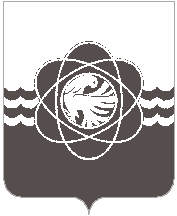 46 сессия четвёртого созываот 28.11.2017 № 390Об утверждении Порядка размещения сведений о доходах, расходах, об имуществе и обязательствахимущественного характера отдельных категорий лиц,а также их супругов и несовершеннолетних детей,в средствах массовой информацииВ соответствии с Федеральными законами от 06.10.2003 №131-ФЗ «Об общих принципах организации местного самоуправления в Российской Федерации», от 25.12.2008 №273-ФЗ «О противодействии коррупции», от 03.12.2012 №230-ФЗ «О контроле за соответствием расходов лиц, замещающих государственные должности, и иных лиц их доходам», Указами Президента Российской Федерации от 08.07.2013 №613 «Вопросы противодействия коррупции», от 23.06.2014 №460 «Об утверждении формы справки о доходах, расходах, об имуществе и обязательствах имущественного характера и внесении изменений в некоторые акты Президента Российской Федерации», Десногорский городской Совет Р Е Ш И Л:1. Утвердить Порядок размещения сведений о доходах, расходах, об имуществе и обязательствах имущественного характера отдельных категорий лиц, а также их супругов и несовершеннолетних детей в средствах массовой информации, в соответствии с     Приложением 1.2. Утвердить форму размещения на сайте Администрации муниципального образования «город Десногорск» Смоленской области в информационно-телекоммуникационной сети Интернет сведений о доходах, расходах, об имуществе и обязательствах имущественного характера лиц, замещающих муниципальные должности  в муниципальном образовании «город Десногорск» Смоленской области или должности муниципальной службы в Десногорском городском Совете и Контрольно-ревизионной комиссии муниципального образования «город Десногорск» Смоленской области, а также их супругов и несовершеннолетних детей, в соответствии с Приложением 2.3. Опубликовать настоящее Решение в газете «Десна» и разместить на сайте Администрации муниципального образования «город Десногорск» Смоленской области.Приложение 1к решению Десногорского                                                                                      городского Совета                                                                                                           от 28.11.2017  № 390Порядок размещения сведений о доходах, расходах, об имуществе и обязательствах имущественного характера отдельных категорий лиц, а также их супругов и несовершеннолетних детей в средствах массовой информации1. Настоящий Порядок определяет процедуру размещения сведений о доходах, расходах, об имуществе и обязательствах имущественного характера лиц, замещающих муниципальные должности в муниципальном образовании «город Десногорск» Смоленской области  или должность муниципальной службы в Десногорском городском Совете и Контрольно-ревизионной комиссии муниципального образования «город Десногорск» Смоленской области, а также их супругов и несовершеннолетних детей, на сайте Администрации муниципального образования «город Десногорск» Смоленской области и предоставления этих сведений по запросу средствам массовой информации для опубликования.2. В соответствии со ст.2 Федерального закона от 06.10.2003 ФЗ-131 «Об общих принципах организации местного самоуправления в Российской Федерации» лицами, замещающими муниципальные должности являются депутаты Десногорского городского Совета и Глава муниципального образования «город Десногорск» Смоленской области.3. Перечень должностей муниципальных служащих в Десногорском городском Совете и Контрольно-ревизионной комиссии муниципального образования «город Десногорск» Смоленской области сведения о доходах, расходах, об имуществе и обязательствах имущественного характера, которых подлежат размещению в средствах массовой информации, определяется в соответствии с решением Десногорского городского Совета от 28.11.2017  № 389.4. На сайте Администрации муниципального образования «город Десногорск» Смоленской области (далее - сайт) размещаются и предоставляются по запросам средствам массовой информации для опубликования следующих сведений о доходах, расходах, об имуществе и обязательствах имущественного характера лиц, замещающих муниципальную должность или должность муниципальной службы, а также их супругов и несовершеннолетних детей:а) перечень объектов недвижимого имущества, принадлежащих лицу, его супруге (супругу) и несовершеннолетним детям на праве собственности или находящихся в их пользовании, с указанием вида, площади и страны расположения каждого из них;б) перечень транспортных средств с указанием вида и марки, принадлежащих на праве собственности лицу, его супруге (супругу) и несовершеннолетним детям;в) декларированный годовой доход лица, его супруги (супруга) и несовершеннолетних детей.5. В размещаемых на сайте и предоставляемых средствам массовой информации для опубликования сведениях о доходах, об имуществе и обязательствах имущественного характера запрещается указывать:а) иные сведения (кроме указанных в пункте 4 настоящего Порядка) о доходах лица, его супруги (супруга) и несовершеннолетних детей, об имуществе, принадлежащем на праве собственности названным лицам, и об их обязательствах имущественного характера;б) персональные данные супруги (супруга), детей и иных членов семьи лица;в) данные, позволяющие определить место жительства, почтовый адрес, телефон и иные индивидуальные средства коммуникации лица, его супруги (супруга), детей и иных членов семьи;г) данные, позволяющие определить местонахождение объектов недвижимого имущества, принадлежащих лицу, его супруге (супругу), детям, иным членам семьи на праве собственности или находящихся в их пользовании;д) информацию, отнесенную к государственной тайне или являющуюся конфиденциальной.6. Сведения о доходах, об имуществе и обязательствах имущественного характера, указанные в пункте 4 настоящего Порядка, размещаются на сайте по утвержденной Форме, в 14-дневный срок со дня истечения срока (30 апреля), установленного для подачи справок о доходах, об имуществе и обязательствах имущественного характера лицами, замещающими муниципальные должности или должности муниципальной службы.7. Размещение на сайте сведений о доходах, расходах,  об имуществе и обязательствах имущественного характера, указанных в пункте 4 настоящего Положения, в отношении лиц, замещающих муниципальные должности или должность муниципальной службы в Десногорском городском Совете и Контрольно-ревизионной комиссии муниципального образования «город Десногорск» Смоленской области, обеспечивается ведущим специалистом по документационному обеспечению и организационной работе Десногорского городского Совета (далее – ответственное должностное лицо).Размещение на сайте сведений о доходах, расходах, об имуществе и обязательствах имущественного характера, указанных в п.4 настоящего  Положения, в отношении лица, замещающего муниципальную должность – Главы  муниципального образования «город Десногорск» Смоленской области, обеспечивается ведущим специалистом по кадровой муниципальной службе Администрации муниципального образования «город Десногорск» Смоленской области (далее – ответственное должностное лицо).8. При поступлении из официально зарегистрированного средства массовой информации запроса о предоставлении сведений о доходах, расходах, об имуществе и обязательствах имущественного характера, лиц замещающих муниципальную должность или должность муниципальной службы, ответственное должностное лицо должно:а) в 3-дневный срок со дня поступления запроса от средства массовой информации сообщают о нем лицу, замещающему муниципальную должность или должность муниципальной службы, в отношении, которого поступил запрос;б) в 7-дневный срок со дня поступления запроса от средства массовой информации обеспечить предоставление ему сведений, указанных в пункте 4 настоящего Положения, только в  том случае, если запрашиваемые сведения отсутствуют на официальном сайте.9. Вопросы, неурегулированные настоящим Положением, регулируются нормами действующего законодательства Российской Федерации и Смоленской области.Приложение 2                                                                                                                                                                                       к решению Десногорского                                                                                                                                                              городского Совета                                                                                                                                                                 от 28.11.2017 № 390Сведенияо доходах, расходах, об имуществе и обязательствах имущественного характера лиц, замещающих муниципальные должности  в муниципальном образовании «город Десногорск» Смоленской области или должности муниципальной службы в Десногорском городском Совете и Контрольно-ревизионной комиссии муниципального образования «город Десногорск» Смоленской области,  а также их супругов и несовершеннолетних детей за период с 1 января 20___ г. по 31 декабря 20___ г.,  размещаемые на сайте Администрации муниципального образования «город Десногорск» Смоленской областиИ.о. ПредседателяДесногорского  городского Совета                    С.А.Гайдайчук Глава      муниципального     образования  «город Десногорск» Смоленской  области                                               А.Н.ШубинНаименование замещаемой муниципальной должности или должности муниципальной службыОбщая сумма декларированного годового доходаза 20___ год (руб.)Перечень объектов недвижимого имущества, принадлежащих на праве собственности или находящихся в пользованииПеречень объектов недвижимого имущества, принадлежащих на праве собственности или находящихся в пользованииПеречень объектов недвижимого имущества, принадлежащих на праве собственности или находящихся в пользованииПеречень транспортных средств, принадлежащих на праве собственности (вид, марка)Сведения об источниках получения средств, за счет которых совершена сделка (вид приобретенного имущества, источники)Наименование замещаемой муниципальной должности или должности муниципальной службыОбщая сумма декларированного годового доходаза 20___ год (руб.)Вид объекта недвижимостиПлощадь(кв.м)Страна расположения объекта недвижимого имуществаПеречень транспортных средств, принадлежащих на праве собственности (вид, марка)Сведения об источниках получения средств, за счет которых совершена сделка (вид приобретенного имущества, источники)Ф.И.О лица, замещающего муниципальную должность или должность муниципальной службысупруга (супруг), лица, замещающего муниципальную должность или должность муниципальной службы (без указания Ф.И.О)несовершеннолетние дети (сын; дочь) лица, замещающего муниципальную должность или должность муниципальной службы (без указания Ф.И.О)